COLEGIO EMILIA RIQUELME  GUIA DE APRENDIZAJE EN CASAACTIVIDAD VIRTUAL SEMANA DEL 28 DE SEPTIEMBRE AL 02 DE OCTUBRE COLEGIO EMILIA RIQUELME  GUIA DE APRENDIZAJE EN CASAACTIVIDAD VIRTUAL SEMANA DEL 28 DE SEPTIEMBRE AL 02 DE OCTUBRE COLEGIO EMILIA RIQUELME  GUIA DE APRENDIZAJE EN CASAACTIVIDAD VIRTUAL SEMANA DEL 28 DE SEPTIEMBRE AL 02 DE OCTUBRE 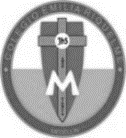 Asignatura: Educación ArtísticaGrado:   4°Docente: Estefanía LondoñoDocente: Estefanía LondoñoViernes, 02 de Octubre del 2020   Agenda virtual: Símbolos de colores.ACTIVIDAD.Sigue las indicaciones de la profe.OJO enviarme la actividad apenas esté lista.Viernes, 02 de Octubre del 2020   Agenda virtual: Símbolos de colores.ACTIVIDAD.Sigue las indicaciones de la profe.OJO enviarme la actividad apenas esté lista.Viernes, 02 de Octubre del 2020   Agenda virtual: Símbolos de colores.ACTIVIDAD.Sigue las indicaciones de la profe.OJO enviarme la actividad apenas esté lista.Viernes, 02 de Octubre del 2020   Agenda virtual: Símbolos de colores.ACTIVIDAD.Sigue las indicaciones de la profe.OJO enviarme la actividad apenas esté lista.